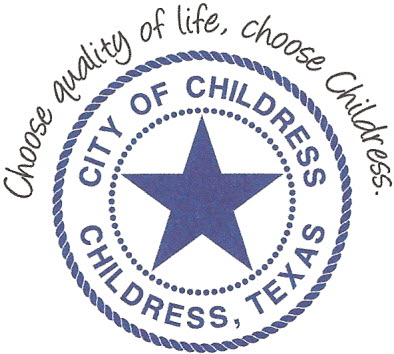 City of Childress 315 Commerce P.O. Box 1087 Childress, TX 79201 Phone: 940.937.3684 Fax: 940.937.6420 AGENDAThe City Council will meet in Regular Session, Monday, February 11th, 2019 at 6:00 p.m. in the Council Chambers at City Hall, 315 Commerce St., Childress Texas to discuss the following:Action Items Call meeting to order.Approve or Amend/Approve Previous Meeting Minutes.Review Accounts Payable report.Discuss/Act on Outside City Limits Dumpster Request.Chamber of Commerce and Main Street to present Quarterly Reports.Council and Attorney review of Chamber of Commerce contract terms for services.Childress Angler’s Association to update Council on activities at Childress and Baylor Lakes.Call May 4th General Election.Order of Election for May 4th General Election.Discuss/Act on Holy Angels Catholic Church request for road closures at Fair Park for a Cinco De Mayo event.Discuss/Act on water/wastewater tap process and fees.Discuss and review the implementation of a Master Fee Schedule.Extend thanks for service of the Childress Municipal Judge.Council may enter a closed session as permitted by the Texas Open Meetings Act, (Chapter 551 of the Texas Government Code).____________________________Kevin Hodges, City ManagerKH/ddPosted 1:00 P.M. February, 8th 2019    Distribution:  Index (email), KCTX Radio (email)Sworn to and subscribed before me this the 8th day of February, 2019____________________________________________D’Linda Dockery, Notary Public State of Texas 